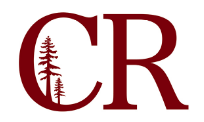 Guided Pathways CommitteeSeptember 1, 202011:00am – 12:00 pm
ZoomNotesParticipants: Angelina Hill, Alia Dunphy, George Potamianos, Dave Bazard, Nicole Bryant Lescher, Kintay Johnson, Matt McCann, Stephanie Burres (support)
Next Meeting: Tuesday, September 22, 2020 at 11: 00am – 12:00pm1.0Welcome and IntroductionsWelcome everyone. The committee is smaller this year but maintains good representation. Angelina will ask Senate leadership for a recommendation of another faculty member to replace Amber and Shannon. Dave would like us to consider one of the new nursing faculty. 2.0Planning and Scope of Work for the SemesterReview of the Guided Pathways – the plan was last modified in April 2019.We have made a lot of changes over the past year (COVID related and otherwise) that are not necessarily reflected in our plan.Angelina would like to return to the meta-major planning. Angelina and Stephanie will compile the data from the exercise and sent it to Joe Hays for analysis. We will look at this document more as we move forward. 3.0SEA/GP Funding RequestsMath Lab TutorsWriting Lab TutorsChatbotPeer TutorsMath Lab tutors, Writing Lab tutors, and Chatbot approved. The writing lab did not spend all of their approved budget last year, so the request was smaller this year. How can we better advertise their services? It is important that we keep these services available for students who are not tech inclined. There are also changes coming to the LRC and library space. Angelina has some interest in re-thinking math lab in the future to better meet student’s needs. There is evidence that students don’t want/need a unit but rather support and assistance with their math course.Stephanie will send Peer tutor request around a vote via email. 4.0UpdatesAre part of the 4021 process for the library, the PVC is surveying students about how CR is meeting their needs outside of the classroom. What sort of events and services are they most interested in? Angelina will bring the survey results to this group. 